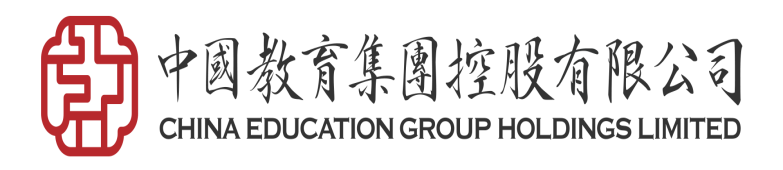 广东白云学院广州应用科技学院广州松田职业学院广州市白云工商技师学院关于绘画类物品采购项目公开询价邀请函项目编号：WZ-XJ2022-18询价邀请函广东白云学院是教育部批准成立的全日制普通本科院校。2009年通过学士学位授予单位授权点评审。2011年通过教育部本科教学工作合格评估。2018年接受了教育部本科教学审核评估。学校连续12年蝉联广东省社会科学院评定的“广东省民办高校竞争力十强”第一名。根据需要，对本次项目进行公开询价，欢迎国内合格参与人参与。广州应用科技学院是一所经广东省人民政府批准、教育部备案的全日制普通高等职业学院，是中国教育集团（港股代码：00839）旗下的高校。根据需要，对本次项目进行公开询价，欢迎国内合格参与人参与。广东白云学院、广州应用科技学院、广州松田职业学院、广州市白云工商技师学院以下统称为“广东四校”。一、项目说明项目编号：WZ-XJ2022-18项目名称：广东四校绘画类物品采购项目数量及技术要求:详见《公开询价货物一览表》。参与人资格标准：参与人应具有独立法人资格。参与人应具有货品经营的资格及能力。在广州市范围有固定售后服务机构，具备相应的维护保养能力。参与人应遵守中国的有关法律、法规和规章的规定。参与人应遵守中国的有关法律、法规和规章的规定。与人具有实体经营店或仓库，未发生重大安全或质量事故。参与人须有良好的商业信誉和健全的财务制度。报价响应文件递交方式：密封报价，按规定时间送达。报价响应文件递交截止时间：2023年1月11日上午10:00前。报价响应文件递交地点：广州市白云区钟落潭镇九佛西路280号广东白云学院北校区慎思苑5号---后勤部广东分部招标采购中心办公室。联系人：江老师；联系电话：13480266929参加本项目的参与人如对公开询价邀请函列示内容存有疑问的，请在报价响应文件递交截止之日前，将问题以书面形式（有效签署的原件并加盖公章）提交至学校业务对接人，联系人：江老师；联系电话：13480266929。采购人不对超时提交及未加盖公章的质疑文件进行回复。本项目最终成交结果会在中教集团后勤贤知平台“中标信息公示”板块公示，网址：www.ceghqxz.com。参加本项目的参与人如对采购过程和成交结果有异议的，请以书面形式（有效签署的原件并加盖公章），并附有相关的证据材料，提交至集团内控部。投诉受理部门：中教集团内控部，投诉电话： 0791-88106510 /0791-88102608二、参与人须知所有物品均以人民币（含税价格）报价；所报价格应为单类物品单价。被选物品需按各校实际下单需求按时配送到中教集团广东四校各个校区（广东白云学院-西区（广州江高镇）、北校区（广州钟落潭镇）；广州市白云工商技师学院-广州江高镇；广州应用科技学院-增城校区、肇庆校区；广州松田职业学院-增城校区）。报价响应文件必须用A4幅面纸张打印，须由参与人填写并加盖公章，一式三份；报价响应文件用不退色墨水书写或打印，因字迹潦草或表达不清所引起的后果由参与人自负；报价响应文件及所有相关资料需同时进行密封处理，并在密封处加盖公章，未做密封处理及未加盖公章的视为无效报价；一个参与人只能提交一个报价响应文件。但如果参与人之间存在下列互为关联关系情形之一的，不得同时参加本项目报价：法定代表人为同一人的两个及两个以上法人；母公司、直接或间接持股50％及以上的被投资公司;均为同一家母公司直接或间接持股50％及以上的被投资公司。三、质量及服务要求成品质量不达标的、达不到学校要求的参数以及运输过程中有损坏的，需按照订货时的要求和学校要求的时间重新补做送到学校指定地点；要求对所提供的物品免费送货上门；要求对所提供的物品质量承诺无理由退换；应急供货时间安排；四、确定成交参与人标准及原则：本项目为自有资金而非财政性资金采购，采购人按企业内部规定的标准进行评定 。参与人所投产品符合需求、质量和服务等的要求,经过磋商所报价格为合理价格的参与人为成交参与人。最低报价不作为成交的保证。2022年12月23日               公开询价货物一览表     注：1.参与人所投商品报价应包含税费、运输费、搬运费、售后服务等一切费用，供方需开具足额普通发票。2.所有报价商品需要提供品牌、规格型号等真实详细信息。3.供方须对所供的产品质量问题承诺无理由退换。4.具体配送数量以各校实际订单数量为准。（据实结算）5.如果按单价计算的结果与总价不一致,以单价为准修正总价中教集团后勤部广东分部招标采购中心                                                      2022年12月23日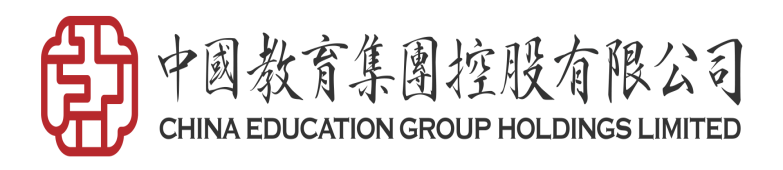 广东四校绘画类物品采购项目报价响应文件参与人名称（公司全称）：XXXX参与人授权代表：XXXX参与人手机号码：XXXX此封面应作为报价响应文件封面1、询价响应函致：中教集团后勤部广东分部招标采购中心    根据贵学校编号为         项目名称为       的公开询价邀请，本签字代表         （全名、职务）正式授权并代表我方              （参与人公司名称）提交下述文件。(1) 报价一览表 (2) 参与人资质证明据此函，签字代表宣布同意如下：    1.所附详细报价表中规定的应提供和交付的货物及服务报价总价（国内现场交货价）为人民币             ，即             （中文表述），交货期为       天 。2.同意参加本项目的报价，并已详细审查全部公开询价文件，包括修改文件（如有的话）和有关附件，将自行承担因对全部询价文件理解不正确或误解而产生的相应后果。    3.保证遵守公开询价文件的全部规定，所提交的材料中所含的信息均为真实、准确、完整，且不具有任何误导性。    4.同意按公开询价文件的规定履行合同责任和义务。5.同意提供按照贵方可能要求的与其公开询价有关的一切数据或资料6.完全了解本项目是贵方自有资金而非财政性资金组织的采购，并接受贵方按企业内部规定的标准进行的评定，以及完全理解贵方不一定要接受最低的报价作为成交价。参与人（公司全称并加盖公章）：                       参与人授权代表签字：                 电  话：                  （手机号码）日  期：     年    月    日2、报价一览表参与人：（公司全称并加盖公章）                   项目编号：WZ-XJ2022-18货币单位：元注：1.参与人所投商品报价应包含税费、运输费、搬运费、售后服务等一切费用，供方需开具足额普通发票。2.所有报价商品需要提供品牌、规格型号等真实详细信息。3.供方须对所供的产品质量问题承诺无理由退换。4.具体配送数量以各校实际订单数量为准。（据实结算）5.如果按单价计算的结果与总价不一致,以单价为准修正总价参与人授权代表（签字或盖章）：日         期：3、参与人资质材料参与人需要提供以下材料：营业执照复印件授权经销商或代理商证明材料复印件质保期和售后服务承诺书（参与人自行起草）以上材料复印件须加盖参与人公司公章，并与报价一览表一同密封序号物品名称规格型号单位数量价格（元）备注序号物品名称规格型号单位数量价格（元）备注1丙烯调和液丙烯调和液500ml瓶1温莎牛顿2三合油083调色油，250ml瓶1泰伦斯3三合油C1107调色油，250ml瓶1老荷兰4上光油003亚光上光油，400ml喷罐罐1泰伦斯5上光油002亮光上光油，400ml喷罐罐1泰伦斯6油画框雨露麻，90cmX120cm，田字框个1四合画廊7油画框雨露麻，90cmX60cm，日字框个1四合画廊8油画框雨露麻，50cmX70cm，日字框个1四合画廊9油画框雨露麻，30cmX40cm个1四合画廊10油画框雨露麻，80cmX220cm，两横一竖个1四合画廊11油画框雨露麻，六角形，直径60cmX60cm个1四合画廊12油画框中细纹亚麻布，30cmX40cm个1四合画廊13油画框中细纹亚麻布，40cmX50cm个1四合画廊14油画框中细纹亚麻布，60cmX80cm个1四合画廊15油画框中细纹亚麻布，90cmX120cm个1四合画廊16油画框中细纹亚麻布，100cmX100cm个1四合画廊17油画刷子尼龙全套5把套1宅小仙18油画刷子马利猪鬃毛刷子1#3#5#7各1支【4支装】套1晨艺美术19马利牌水粉画颜料100ml/白色*16瓶 瓶1马利牌20马利牌水粉画颜料100ml/ 柠檬黄*13 瓶1马利牌21马利牌水粉画颜料100ml/ 浅蓝*15 瓶1马利牌22马利牌水粉画颜料100ml/ 浅绿*12 瓶1马利牌23马利牌水粉画颜料100ml/ 深绿*10 瓶1马利牌24马利牌水粉画颜料100ml/肉色*10 瓶1马利牌25马利牌水粉画颜料100ml/ 桔黄*12 瓶1马利牌26马利牌水粉画颜料100ml/ 熟褐*10 瓶1马利牌27马利牌水粉画颜料100ml/紫色*18瓶1马利牌28水粉颜料100ml 18色 马利套1马利29颜料推车（铁）【绿色】加高加厚工具车+挂板+零件盒台1二牛30颜料推车（铁）【蓝色】旗舰款工具车送零件盒+挂钩台1二牛31国画颜料常用12色套装，32ml套1马利32水彩颜料24色-蓝铁盒，【入门推荐】盒1梵高33丙烯颜料24色，500ml套1贝碧欧34丙烯颜料常用18色100ml丙烯颜料套135油画颜料浅蟹灰色【常用24色】，225mi套1乔琴36油画颜料常用24色，200ml套1卢卡斯37油画颜料009钛白，225ml支1乔琴38马利牌水粉颜料套装34色  100ml/罐套1云灏办公用品店39丙烯颜料48色，100ml套1蒙玛特40水粉颜料（白色）100ml件1马利41水粉颜料（灰色）100ml件1马利42丙烯颜料12色60ml/套/12色丙烯颜料套1得力43水彩颜料温莎36色盒1温莎44水粉颜料90毫升42色套装套1米娅45水粉颜料补充装100毫升套装套1米娅46颜料常用色18色（发18支颜料） 170ML（长时间作画推荐）套147水粉颜料24色盒1广州市海珠区银信文化用品经营部48国画颜料12色（5ML)盒1马利49水粉颜料18色、12ml套1马利50水粉颜料（56色）、狼毫水粉笔、勾线笔和毛笔、刮刀、水桶、调色盘、颜料保湿盒、水粉纸罐/盒1马利51SAGUDIO模型喷枪丙烯颜料12色套装套1SAGUDIO52人体彩绘颜料8色盘153丙烯颜料100ml纯颜料套装（24色）套154玻璃彩绘颜料进口料（深蓝、棕色、深红、金绿、柠檬、紫罗兰、翠绿、紫色、黄色、黑色、橙色、肉桂、青蓝、紫红、深绿、白色、天蓝、粉色）瓶1贝碧欧55玻璃彩绘颜料爱饰系列（竹绿、紫酱色、琥珀棕、紫水晶色、紫粉红、黑色、茶绿、绿松石、天蓝、桔黄）瓶1贝碧欧56油画底料底料1001#，1000ml罐1荷兰进口泰伦斯57兼毫套装小，中，大各一支套1马利58调色盘三线无边调色盘（五个装）个159调色盒25格件160梅花调色盘15cm个161超大调色盘大号，大方盘（PP材质）个1插画良品624开画框4开个1森淼638开画框8开个1森淼642开画框2开（60CM*90CM）个1金凯琳65素描本2本装【8K】30张*2本件166美工刀9mm把167刻刀4件套套1啄木鸟68日本Esion雕刻刀 学生木刻刀 版画刻刀 橡皮砖专用雕刻刀套装4号斜刀、5号平刀、3号角刀、5号角刀套169画框定制/8K个170扁头尼龙画笔流光白（扁圆）12支装套1宅小仙71油画笔15支套装套1蒙玛特72马利G1860狼毫水粉画笔6支组合（1#3#5#7#9#11#)组1马利牌73马利铅笔素描绘画碳笔2B 12支盒1maries马利波罗克专卖店74色粉36条/包包1马利75色粉笔48色套1马利76绘画笔5号件177年画画笔24色/套/丙烯画笔套1touch color78画笔全套12支套179水彩笔80色/份份1暂无80红胖子水彩画笔红胖子专业全套7支+4支勾线笔套1卫庄81水彩笔套装24色24色/套套1得力82素描笔12支；素描12支装1（B/HB/2B/4B/6B/8B）各2支套183素描笔12支；素描24支：2H*2/HB*2/2B*6/4B*6/6B*4/8B*4 12支 2B件184素描笔套装12支；马利【入门版】黑色笔帘/30件套+8k素描纸一包 12支 2B套185蜡笔12色盒1真彩86蜡笔聪明狗蜡笔25色盒187水粉笔3#支1广州市海珠区银信文化用品经营部88水粉笔6#支1广州市海珠区银信文化用品经营部89水粉笔六支装套1马利90勾线笔1#3#套1广州市海珠区银信文化用品经营部91勾线笔双头，油性
12支一盒盒1阳光天使92压线笔压线笔套装套193马利油画笔套装混合尼龙 11件套＋5卷2.4cm胶带）套1maries马利波罗克专卖店94针管笔0.5mm只1樱花95水溶性彩铅笔72只1盒盒1马可96彩铅120色油性套（120色）1马可97水溶性彩铅72张/盒盒1辉柏嘉98炭笔硬、中、软盒1蒙马特99双头铁笔5支装套1100彩色不织布10个常用色各1张 1米*85cm/10张套1爱立阳办公用品商城101版画油墨100ml黑色支1马利102胶版A4（5ML厚）块1103马莲直径10cm个1104版画滚筒6CM个1105简易作品展示框裱8开（5个装）黑色套1106水彩纸法国ARCHES阿诗全棉水彩本四面封胶专业绘画水彩纸簿300g，细纹， 360*510cm 本1法国ARCHES107水彩纸法国原装进口康颂 梦法儿水彩簿 水彩纸水彩本200g 32*41cm 100页本1法国ARCHES108水彩纸300g，中粗，30X40cm，10张/本本1哈内姆勒水彩纸109水彩纸4开包1广州市海珠区银信文化用品经营部110素描纸全开素描纸300克加厚张1康颂111素描纸4开包1米娅112素描纸4K素描纸，细纹200g份1康颂113素描纸马利8开160g袋1马利114图画纸80g张1广州市豪江纸业有限公司115A3绘图纸A3（50张/包）包1116A3绘画纸A3（白卡）120克（100张）包1117美纹纸2cm宽*50米卷1118年画画纸0.6*16米/卷/DIY画纸卷1文鹏文具119刮画纸A4(50张一包)包1120水粉纸8开（每袋20张）包1马利121刮画纸A4(50张一包)包1122油画布23*40架配25*30框件1123挂画线2米3钩配套套1画域挂画钢丝配件124挂画线套装L型铁钩2米1钩套1成都艺缘斋125木条轨道（挂画）白色木条，宽6cm、厚1.2cm米1成都艺缘斋126宣纸“传承”系列，四尺特净皮三开100张刀1桃记127宣纸四尺四开（34*70cm），100张，加厚生宣刀1御宝阁128宣纸四尺四开（34*70cm），100张，加厚半生熟宣刀1御宝阁129宣纸四尺四开（34*70cm），100张，加厚云母熟宣刀1御宝阁130生宣4尺4开100张包1131卡宣（10张一包）33Cm*33cm 半生半熟内白外浅包1132书法练习纸9cm*28格包1御宝阁133书法海报纸42cm*29.7cm包1韵江南134彩色皱纹纸手工材料纸10色混装50张套1星球牌旗舰店135加厚彩色卡纸300克，A3，混色套1无要求136茶纸茶色卷1137折纸15*15折纸10色400张+剪刀胶棒套1138全开大白纸60克（20张）套1得力新文星店139毛笔国画毛笔五支套装套1抒写文房140毛笔口径0.9cm支1墨尘141马克笔法卡勒二代套装/工业设计72色套1FINECOLOUR/法卡勒142马克笔120色套（120色）1法卡勒143马克笔120色盒1touch144水性丙烯马克笔12色盒1晨光(M&G)文具145superior秀普touch马克笔7代套装通用120色套1暴虎办公用品专营店146丙烯笔60色套（60色）1Tounchmark147墨水得力S636钢笔墨水(可擦纯蓝)(1瓶/盒)（集采）盒1148墨水中浓墨，500ml瓶1玄宗墨液149墨水450ml瓶1墨运堂书友150绘图仪墨水深蓝色专用墨水瓶1惠普151墨水BK859 黑瓶1BK859 黑152彩色墨水C672瓶1爱普生153彩色墨水M672瓶1爱普生154彩色墨水Y672瓶1爱普生155一得阁练习墨水250g瓶1一得阁156墨汁500g瓶1一得阁157书法水写布70cm*42cm张1御宝阁158墨蝶9.5cm*6cm*3cm个1无159毛毡50*50cm张1御宝阁160石膏几何体16个套装/全套几何体套1聚文轩文具专营店161洗笔筒多功能洗笔筒个1马利162彩色不织布10个常用色各1张 1米*85cm/10张套1爱立阳办公用品商城163水溶性彩铅铁盒 24色盒1晨光(M&G)文具164美纹胶带2cmX50m，4卷份1永冠美纹胶带165辉柏嘉（Faber-castell）固体水彩48色水彩颜料套1166宝虹学院级棉浆水彩本四面封胶 4k粗纹300g 53X38cm本1167康颂（CANSON） 素描本XL细纹绘画蓝面创意薄8k/300g本1168油画棒24色油画棒盒1序号物料名称规格型号单位数量单价（元）备注123456